ȘCOALA GIMNAZIALĂ SECUSIGIU                                                      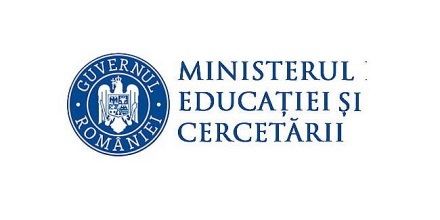 Com. Secusigiu, Jud. Arad                                                                                                                               Tel/Fax: 0257411410                                                                                                  E-mail: scoalasecusigiu55@yahoo.comORAR“ȘCOALA DUPĂ ȘCOALĂ”APRILIELUNI-05.04.2021MARȚI-06.04.2021                                                          MIERCURI-07.04.2021JOI-08.04.2021INTERVAL ORARNume şi prenumeGRUPA8-10CISMAŞ SIMONA     V8-10BALA MARIANAVI;VI;VIII10-12NEAMŢ SIMONA      V10-12CISMAŞ SIMONAVI;VII;VIII12-13SĂRAC DANA      V12-13STEPAN ROXANAVI;VII;VIIIINTERVAL ORARNume şi prenumeGRUPA8-10NEAMŢ SIMONA     V8-10CISMAŞ SIMONAVI;VI;VIII10-12CISMAŞ SIMONA      V10-12BALA MARIANAVI;VII;VIII12-13BREHARU NICOLETA      V12-13SUCK ILEANAVI;VII;VIIIINTERVAL ORARNume şi prenumeGRUPA8-10CISMAŞ SIMONA     V8-10BALA MARIANAVI;VI;VIII10-12NEAMŢ SIMONA      V10-12CISMAŞ SIMONAVI;VII;VIII12-13STEPAN IRINA      V12-13IOSIF CHRISTINAVI;VII;VIIIINTERVAL ORARNume şi prenumeGRUPA8-10NEAMŢ SIMONA     V8-10CISMAŞ SIMONAVI;VI;VIII10-12CISMAŞ SIMONA      V10-12BALA MARIANAVI;VII;VIII12-13BOZIAN ANDREEA      V12-13RETEGAN MIHAI VI;VII;VIII      